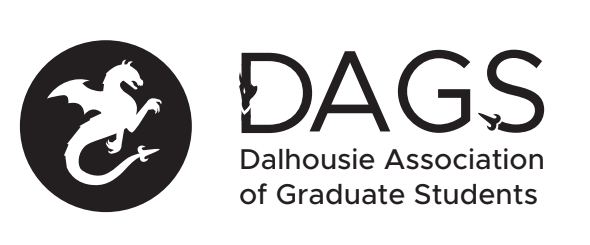 Local 113 of the Canadian Federation of StudentsCouncil Meeting: Thursday, April 11th at 5:30 PM – DAGS Office– SUB, Room 418CALL TO ORDER:Present: APPROVAL OF AGENDAMotion to be approved: (18-EXEC-) NEW BUSINESSGrants Approval Ratify Elections ResultsANNOUNCEMENTS DAGS 2019-2020 Board Elections results: http://www.dags.ca/dags-2019-elections.htmlPresident - Martine Panzica Vice President Academic - Nima Mayanmandi Vice President External - Hailie Tattrie Vice President Finance and Operations - Kayla Preston Vice President Student Life - Fallen Matthews Director: Engineering, Architecture and Planning - Rohit Shivarkar Director: Health and Medical Sciences - Alexandra Fox DAGS Transition support for societies Email president@dags.ca if your society is looking to participate in transition training, and if there are any particular topics you would like to see! ADJOURNMENTMinutes approved at meeting date: ______________Moved by:____________Seconded by:_____________